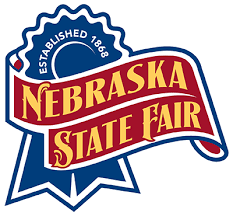 Thank you for offering your time and efforts for the  Fair! Your time is very valuable to us, and we appreciate everything that you have to offer to make the  Fair a success.Volunteer Position:  Raising Nebraska Host – Combine  Number of Volunteers needed per shift: 1Date of Volunteer(s) Needed: All Days			Shift/Time Needed: 10-2 and 2-6Excluding August 24 from 10-2 Excluding August 26 from 2-6Check-In:All volunteers are required to check-in at the Volunteer Headquarters (VHQ) in the Pinnacle Bank Expo Center prior to their shift. If you have another volunteer shift on a different day, ask the Volunteer Coordinator to give you a gate ticket for the next shift.VHQ will give you name and location of Zone Supervisor and location to begin your shift.Location:Will be positioned in the Nebraska Building in the Raising Nebraska space next to the combine simulator.Responsibilities:Assist fairgoers with the purpose of the “Drive a Combine” to ensure the fairgoer is getting the most out of their experience. This may include reminding children to take turns in using the experience. Help fairgoers with kitchen presentation schedule by letting them know when cooking/food demonstrations will be happening in the kitchen. We may also have last minute cancellations that fairgoers may need to know about as well.Be familiar with the Raising Nebraska space and all the areas available for guests to see.Welcome and interact with the fairgoers who enter Raising Nebraska in a happy and positive manner.BE READY TO GET THE SAME QUESTION OFTEN. Be available for other questions about the Fair and to have other related discussions the person may be interested in having with you.HAVE FUN!Inform Raising Nebraska staff if you have questions you cannot answer or if there is an exhibit that is not working correctly.Check-Out:Raising Nebraska will provide you with a clipboard to use during your shift with a schedule of the activities happening at Raising Nebraska that day. This clipboard should be passed on to the next volunteer at the end of your shift or returned to Raising Nebraska staff. Volunteers are not required but encouraged to check out with Zone Supervisors within their assigned zone.  